Гродненская областьБерестовицкий районБерестовицкий р-н, г. Большая Береставица.                         РодникВозле церкви св.Николая ЧудотворцаБерестовицкий р-н, д. Верховляны.                   Культовая криница. На Юго-Восточной окраине деревни., На Запад от городища Раньше рядом с криницей лежал огромный валун и существовало предание если его убрать вода затопит деревню. В 70 м от криницы находится языческое капище, окруженное волами и рвом. Криница и капище составляют единый культовый комплекс. Легенда гласит, что криница была очень ильная и чтобы уменьшит ее, криницу затыкали мешками с шерстью. Другая легенда гласит: в кринице утонул сын ведьмы, та ее прокляла и заткнула мешком с шерстю, сила криницы уменьшилась.Берестовицкий р-н, д. Ивашковцы.                                           Криница                                                                                        53.172800   23.999020   osmНа Восток от трассы, на Северо-Восток берегу прудаБерестовицкий р-н, д. Иодичи.                                           КриницаОколо. усадьбы Тихие пруды на хутореБерестовицкий р-н, г. Малая Береставица.                         Родник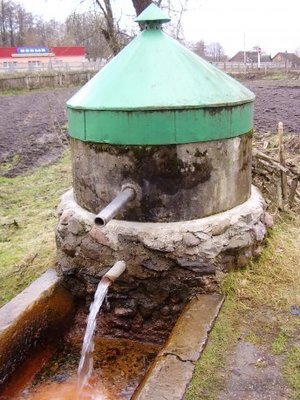 Волковыский районВолковыский р-н д. Костевичи                                                   криница                                                                              53.120080  24.381730  АнтонНа Восточной окраине деревни.Берестовицкий р-н, гп. Красносельский                     Святая криницаВолковыский р-н д. Миневщина.                              Святая криница. Легенда гласит:: Однажды ехали с противоположных сторон к церкви две свадьбы. На ступеньках никто не хотел уступать. Долго спорили пока не дошли до драки. Бог увидел такой грех около церкви, превратил людей в камни, церковь провалилась и на том месте забурлила криница. вода в ней лечебная и помогает от болезней глаз.Волковыский р-н д. Мстибово                              Святая криница                                                                            53.114540   24.240800   Антон500м на Север от жд-станцииВолковыский р-н д. Родники                                                       криницав районе современного пруда напротив остановкиВолковыский р-н д. Ятвезь                                                           криницаВороновский районВороновский р-н д. Больтишки                    .                         РодникР.Дитва? или озероВороновский р-н. д.Гайтюнишки    .                                        РодникОдним из интересных источников, находится у юго-восточной окраины деревни, недалеко от Гайтюнишского пруда.Подход к роднику осуществляется по тропинке, которая сворачивает к лесу от центральной дороги Родник имеет своеобразное оформление. На месте выхода воды установлена железная труба, по которой и вытекает вода из родника. Вода из родника образует небольшой ручей, который впадает в реку Жижма. Местными жителями положены обрезки досок около трубы.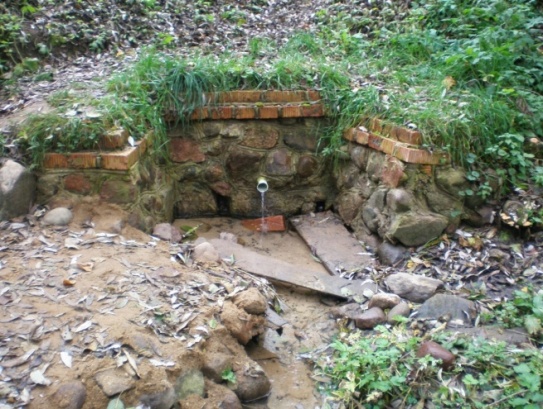 Территория родника поддерживается в чистоте и порядке.Несмотря на удаленность родника от ближайших деревень –Бенякони, Свилы и др; жители этих деревень часто посещают родник. Берут воду для консервирования овощей и фруктов, питьевых нужд, а так же эту родниковую воду пьют люди с заболеваниями почек. В роднике нами была замерена температура воды, а так же проведен визуальный осмотр (вкус, запах, прозрачность). Вороновский р-н д.Подворишки                    .                         РодникРодник находится к югу, примерно в четырехстах метрах от деревни. Выход подземных вод родника это не обычные кринички, а одна крупная ванна (став) – до 100кв.м, на дне которой есть несколько родничков.Из става вытекает небольшой ручей, скорость течения которого невелика. Ручей сливается с мелиоративным каналом. Вода в ставе мутная, загрязнена. Берега сильно заросли. По причине некоторой удаленности  става (родника) от деревни, его мало посещают местные жители. Ранее, в 70гг прошлого века став был излюбленным местом отдыха для жителей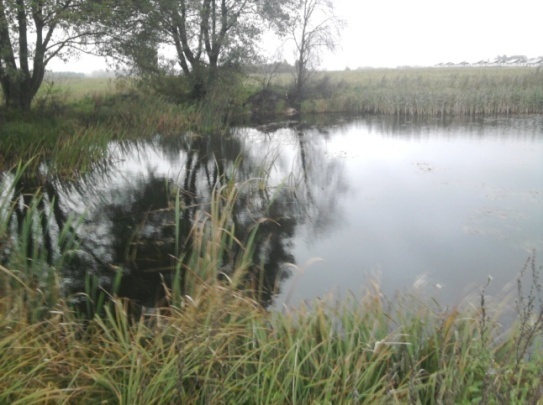 Гродненский районГродненский р-н  г. Гродно                             Королевский источник.                                                                                     53.701430   23.836510  КривичУл.Дубко,17 Гиппо   Единственный обустроенный источником в городе является Королевский родник, который располагается в районе Городничанки.  «Первое упоминание об этом роднике было в XII веке. Тогда рядом с источником располагалась церковь. Говорят, вода в этой кринице была целебной и живительной. Ее пили не только местные жители — возле родника останавливались даже короли. Современем источник благоустроили: поставили скамеечки, сделали деревянные воротца. Лет 10–15 назад появилась информация, что воду из этого родника пить нельзя, и его забросили. Только недавно снова благоустроили, поставили предупреждающую табличку, что пить воду из него нельзя».Гродненский р-н  г. Гродно                             Исток литовского ручья                                                                                53.691900   23.810200   КривичРайон Пересёлка, к Юго-Восток от перекрёстка ул.Павлова/ул.СкрынникаГродненский р-н  г. Гродно                                                    Исток ручья                                                                                  53.657850   23.844600   КривичУл.Фомичёва, около остановки. Музколледж, в оврагеГродненский р-н  г. Гродно                                                    Родник 1В районе ул.СолыГродненский р-н  г. Гродно                                                    Родник 2                                                                           53.652000   23.866960   АнтонВ районе ул.Солы,на левом берегу ручья СолянкаГродненский р-н  г. Гродно                                    сольские родники 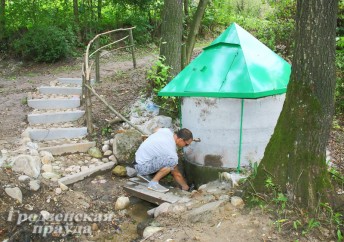 В Румлевском парке благоустраиваются три родника.Все они находятся в овраге, по которому течет ручей Солянка. Про сольские родники в городе ходят легенды. К ним проложены тропинки от проспекта Клецкова. Люди набирают воду не только для питья, но и для консервирования овощей. Вода настолько хороша, что может храниться свежей месяцами.Гродненский р-н  г. Гродно                                                    РодникУл.ДмитриевкаГродненский р-н  г. Гродно                                                    РодникУл.ВиленскаяГродненский р-н  г. Гродно                                                    РодникУл.ЛевонабережнаяГродненский р-н  г. Гродно                                                    РодникУл.ОльшанкаГродненский: д. . Каменка                              .                         Родник Около деревниГродненский: д. . Коробчицы                              .                         Родник В деревнеГродненский: д. Криничная        .                         Родник Криничная-1Гродненский: д. Криничная.     .                         Родник Криничная-2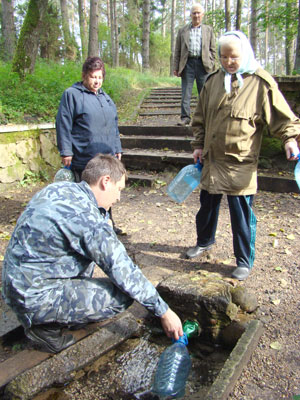 Гродненский: д. Привалки.                                    Родник Привалка-1находятся ландшафтном заказнике "Гродненская пуща". Гожское лес-во, 15 выдел. Родниковые воды пригодны в лечебных, профилактических и оздоровительных целях, в детской практике и для приготовления напитков. По химическому составу родниковая вода гидрокарбонатная кальциево-натриевая, слабоминерализованная. Могут использоваться в качестве столового напитка для ежедневного применения без ограничений. Природные водные источники поддерживают постоянный водный режим почвы и создают необычайный микроклимат в лесном массиве знаменитой Неманской впадины - памятника природы Республиканского значенияГродненский: д. Привалки.                                    Родник Привалка-2В деревнеГродненский р-н.                                                   Королевский колодец в ур. Погорельцы в Гродненской Пуще. Рядом Королевская дубраваДятловский районДятловский р-н, д. Белогурна.                                                   криницаДятловский р-н, д. Беляки                                                         криница                                                                          53.390980   25.380070   Антон500м на Северо-Запад от деревниДятловский р-н, д. Боровики .                             Радоновая  криница                                                                                   53.520720   25.502030    Источник со святой водой на территории санаторного городка  «Ратон».Дятловский р-н д. Воловники                                                      РодникДятловский р-н, д. Горка.                                          Источник  святого вм Георгия Победоносца.                                                                                      53.295680   25.508380 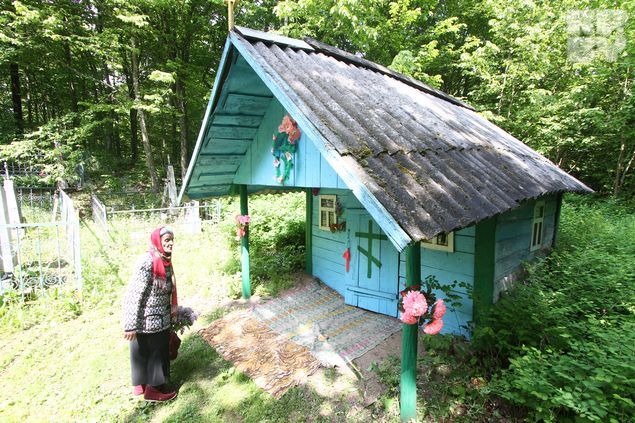 Источник находится на сельском кладбище, в  от храма. недалеко от храма, в лесу, источник чудодейственный, лечебный якобы, и какие-то камни старые в лесу на горе за погостом стоят, будто бы от старого храма или арки на старой дороге, ведущей раньше к старому, давно разрушенному храму. И исцеляет этот источник разные недуги телесные, особенно чудотворно влияет на спину человека. Праздник криницы на Троицу, СвятогоЮрия 6 мая.Дятловский р-н д. Жуковщина,                                                    РодникДятловский р-н д.Нагорники,                                                    Родник                                                                                   53.405270  25.356450  1км на Запад от деревниДятловский р-н д.Обельковичи                                                Родник                                                                                      53.385070  25.529460 На Западной-окраине  деревниДятловский р-н д. Поречье                                                РодникР.ВязовкаДятловский р-н, д. Явор.                                                Святая криница с камнем, на котором высечен крест и неразборчивая надпись. Предание рассказывает, что во время разлива здесь утонул фурман князя Радзивила и камень установлен на его могилеЗельвенский районЗельвенский р-н: д. Деречин,                 источник Турецкий колодецЗельвенский р-н: д. Зеньковцы.                                 Святая криница                                                                       52.977070   24.875220   Антон0,4 км на северо-запад от деревни. По химическому составу вода родника является гидрокарбонатной кальцыево-магниевой с повышенным содержанием ионов CI,  NO3,  SO4,  pH=7,65. Имеет хорошие органолептические показатели. Аммоний в воде не выявлен, а содержание железа не превышает уровень ПДК для питьевых вод (0,3 мг/л).Воду с родника местные жители зовут «помоцной» или «святой» и считают, что она помогает в лечении различных болезней, особенно глаз.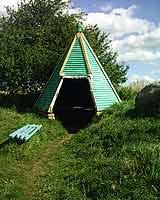 Зельвенский р-н: д. Костевичи.                                                 криницаУ ручейкаЗельвенский р-н: д. Рудевичи                                                    криницаВ деревниЗельвенский: д. Сынковичи,                                        источник Державной иконы Божией Матери.                                                                                      530.61 5911,  250912011                                                                                     53.116330   25.156950   Антон200м на Восток от центральной улицы д., 300м на Север от трассы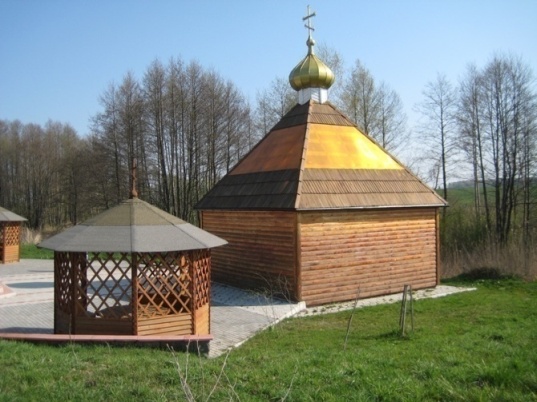 Ивьевский районИвьевский р-н, Збойск                                        Родник на «Немане»                                                                         530 51,41161,  25046,34821                                                                           53.856860   25.772470  Антон500м на Восток от левобережной части д., на левом берегу р.Нёман Ивьевский р-н, г. Ивье. .                                            Святая криница                                                                          53.9320020,  25.7766350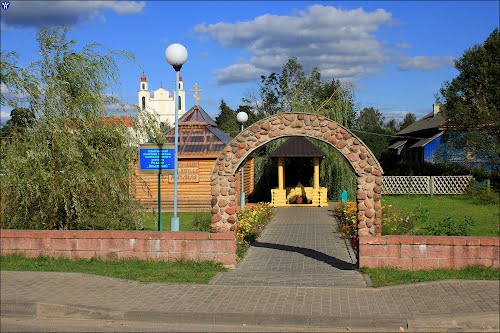 Перекрёсток ул.Дзержинская/ул.К.Маркса Родник известен уже около ста лет. Освящён в честь святого Архангела Михаила. Расположен в самом центре города, хорошо обустроен, есть купель. Ивьевский родник считается геологическим памятником природы республиканского значения. Это достопримечательность не только Ивья, к этому источнику приезжает большое количество путешествующих попробовать вкусной и чистой воды, набрать её с собой, а кто и окунуться в купели в любое время года.Ивьевский р-н, Сураж                                                                   РодникКореличский районКореличский р-н. д. Воронча                                                      РодникКореличский р-н. д. Криничное. ,                                          Родникнаходятся  ландшафтном заказнике "Гродненская пуща". Родниковые воды пригодны в лечебных, профилактических и оздоровительных целях, в детской практике и для приготовления напитков. По химическому составу родниковая вода гидрокарбонатная кальциево-натриевая, слабоминерализованная. Могут использоваться в качестве столового напитка для ежедневного применения без ограничений. Природные водные источники поддерживают постоянный водный режим почвы и создают необычайный микроклимат в лесном массиве знаменитой Неманской впадины - памятника природы Республиканского значения.Кореличский р-н. г.п.Мир                                                            Родник                                                                        53.447390   26.482590   АнтонУл.Заводская,17 на Юго-Запад от р.МиранкаКореличский р-н. г.п.Мир                                                            Родникр.МиранкаКореличский р-н. г.п.Мир                                                            РодникКореличский р-н. д. Омневичи                                                      РодникОколо усадьбы «Белый Аист»Кореличский р-н. д. Райца                                                            Родник                                                                            53.472350   26.028690   Wikimapia500м на Северо-Восток от церкви, на Южном берегу р.ЗемчанкаЛидский районЛидский р-н, д. Лебеда.                  Источник св. Иоанна Богослова                                                                           53.7309260,  25.0084420возле Храма Николая Чудотворца, что в с. Лебеда, близ дороги  соединяющей с. Лебеда и агрогородок Малое Мажейково есть место, где путник может передохнуть и напиться из благодатного источника, который был освящен и наречен в честь любимейшего Господом, за свое простодушие, апостола любви Иоанна. Не удалось установить, когда именно был освящен источник первоначально, но по преданию местных прихожан на Крещение Господне совершались крестные ходы к источнику и совершением водосвятного молебна. По инициативе батюшки Николая (нынешнего священника прихода), месные прихожане позаботились о благоустройстве источника и прилегающей территории.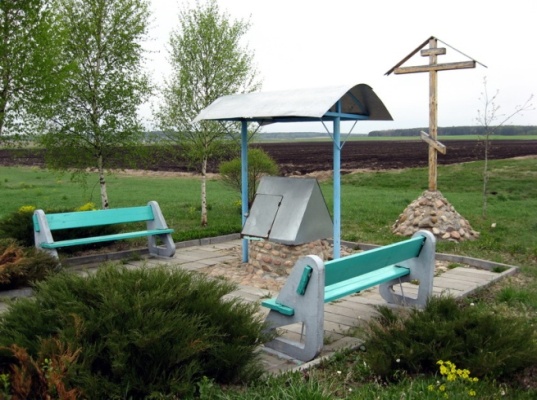 Источник находится близ автодороги Можейково-Феликсово.Лидский р-н, г. Лида.                                                               Источник                                                                       53.886440   25.301730   АнтонУ Восточного-угла замка. На Юго-Запад от замка, напротив музея по ул.Замковой,1Лидский р-н, д. Малейковщина                                              ИсточникОколо дамбы Лидского водохранилищаМостовский районМостовский р-н д. Мосты правые.                                                                                                     53.419430   24.602310   Антон500м на Запад от деревни., На правом берегу р.НёманМостовский р-н д. Щара..                            Святотроицкий источник                                                                                                53.412140  24.886560около д.Щара Мостовского района находится На левом берегу р.Щара, 200м на З от моста На правом же берегу есть воинский мемориал и музей "Партизанская землянкаМостовский р-н д. Щара..                                                         источник 25м на Северо-Запад от главного источникаНовогрудский районНовогрудский р-н, д Вселюб. .                                 Святая криница                                                                                53,7163660 ,  25,7969540Ул.Заречная,1 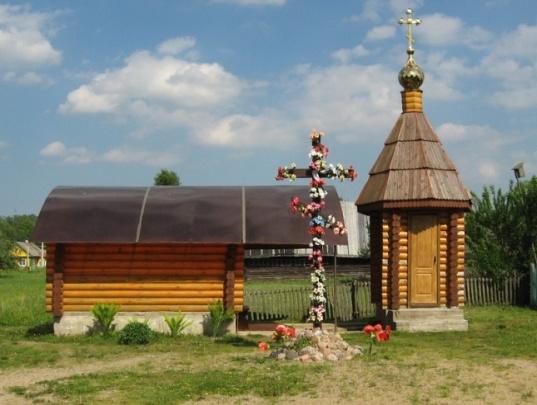 Новогрудский: д. Косичи.                                                          2 родника Живой и Мертвой воды                                                                       53027.4121.  250 48,4151 Источник, находящийся возле хутора на дороге между деревнями Косичи и Старые Гончары (в 3 км. От д. Косичи) не освящен и мало известен, но сам по себе уникален. По рассказам, источник нашел один мужчина, который долго болел. Ему о нем рассказали в Тибете. Там также сообщили, что таких источников всего семь в мире. Уникальность его в том, что из двух криниц течет живая и мертвая вода. Ученые тайну такой воды давно разгадали,называется она активированной. Мертвая (анолит) — имеет кислую среду и оказывает мощное дезинфицирующее и стерилизирующее действие. Живая (католит) имеет среду щелочную, является биостимулятором. И ту и другую можно приготовить в домашних условиях. Их легко различить. Мертвая течет спокойно, тихо, а живая буквально поет. Колодец с живой водой закрыт деревянной крышкой. А  на колодце с мертвой крышка быстро сгнивает. Мертвая вода очищает организм, а живая – его регенерирует. Вокруг родников растут деревья. И почти все они сросшиеся по два. На хуторе имеется камень   N 53027.3931. Е 250 48,3971  , по легенде соединен с магмой. Кто приложится к нему больным местом или посидит на нем, камен излечивает, наполняет энергией. Находится около камня не более 3 минут. 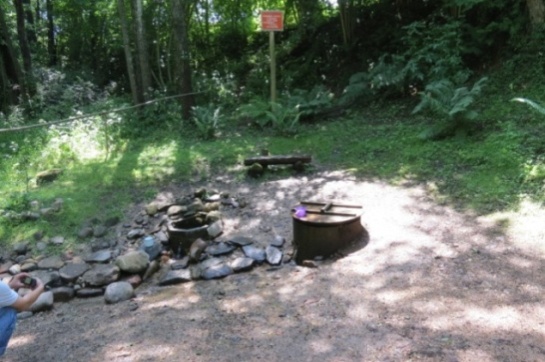 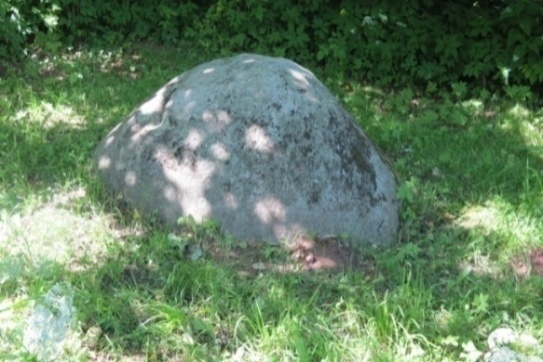 Новогрудский р-н, д Ляховичи.                                             Источник. Новогрудский р-н, д Гнесичи                                       Святой источникд. Лавришево. Недалеко от монастыряНовогрудский р-н, д                                                   Святой источник «Королевский ручей». Источник связан со Стефаном Баторием.Новогрудский р-н, д. Мотча. .                                 Святая криница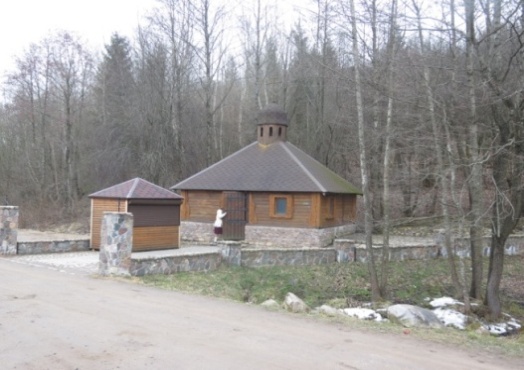                      530 36,1631,   25054,2751                     53.602690   25.904580   otvНа Юго-Восточной окраине деревни., на Восток от агроусадьбы Каравай, на В от дороги Источник находится под горой, вблизи автодороги Новогрудок–Любча. Согласно преданию, ранее на горе находился православный храм. Верующие ходили к источнику в начале 20 века, но с приходом советской власти это место пришло в запустение. В 2008 году источник восстановили и освятили в честь святителя и чудотворца Николая.Новогрудский р-н, д Незнаново.                                             Источник                                                                               53.487360   25.852610   Генштаб500м на Север от перекрёстка Богуденка/Незнаново/Радогоща. Ручей впадает в р.НевдаНовогрудский р-н, г . Новогрудок                                             ИсточникНа Востоке замчища (колодезная башня)Новогрудский р-н, д. Радюки.                                    Святая криница. 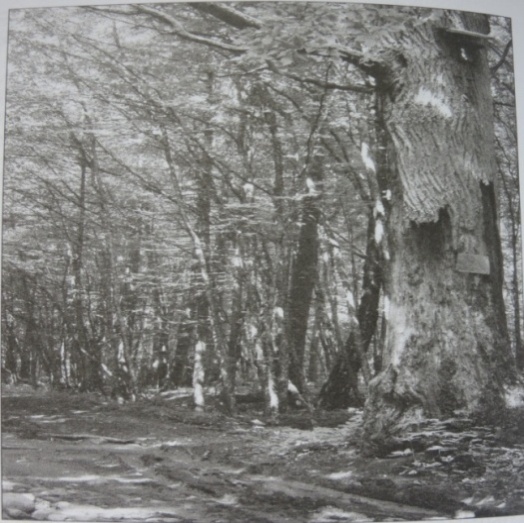 вытекает из-под корней Святого дуба.Новогрудский р-н, д. Сенежицы.                              Святая криница. рядом был прикриничный камень. который перенесли на кладбище. На камне два следа – след Матери Божией и след черта. Паломники  след Божией матери целуют, а в след черта плюют. Поверье гласит: что когда кто хотел вылечиться, то должен на коленях ползти от камня до криницы и там взять воду. Место, где находится криница называется Святой Ров.Новогрудский р-н, г.п. Щорсы .                   Щорсовская  криница 53°39'6.91" 26°10'30.92"            53.651920   26.175260   otv150м на Северо-Восток от храма Дмитрия Солунского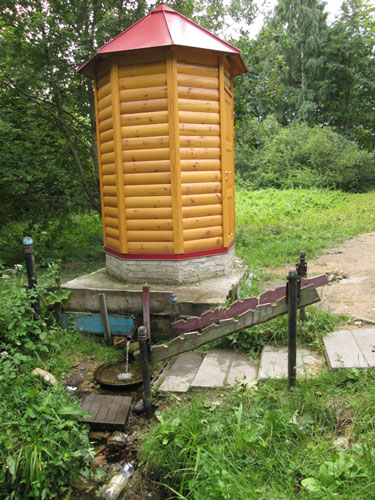 Островецкий районОстровецкий р-н. д. Большая Страча                                    криница                                                                         54.862710   26.327060   АнтонР.Страча, между автомобильным мостом и развалинами мельницы бьют два ключаОстровецкий р-н. д. Быстрица.                                Святая криница.рядом лежит камень с польским текстом связанным с днем конституции 3 июля1793 г. здесь стоит деревянный крест. Сохранились остатки фундамента часовни. Праздник  криницы на Иоанна Крестителя (7июля)Островецкий р-н. . х.Довнаришки.                                          криницаНа хутореОстровецкий: д. Дубок.                                          Криница «у Богини»,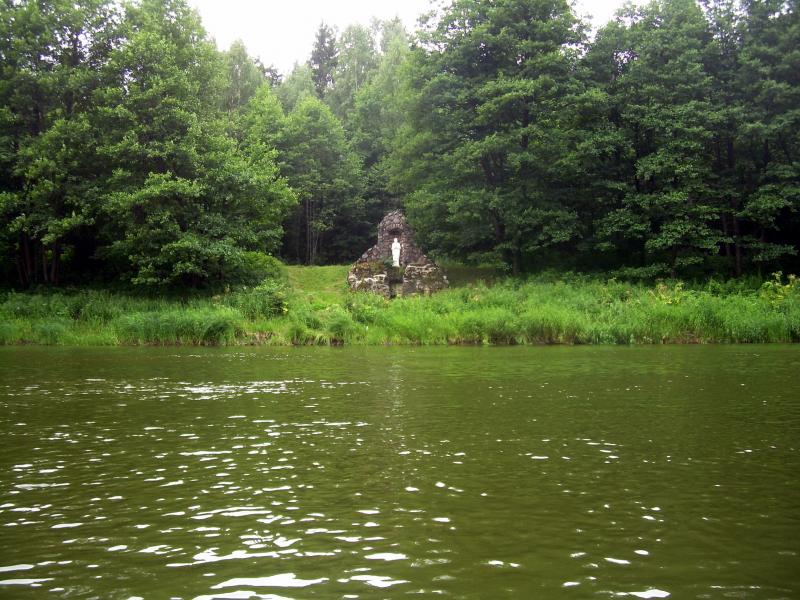                                                                        540 67.750941.  260 35.629861 2км на Северо-Восток от деревни., на левом берегу р.Вилия, под ЧасовнейОстровецкий: д. Изабелино.                                          Янова  КриницаОколо Яновского водохранилишаОстровецкий: г. Островец                                                     КриницаОстровецкий: д. Петрополь, .                                      Святая криница в лесу при дороге бьет родник святого Иоанна Крестителя. Островецкий: д. Трокелли                                           Святая криница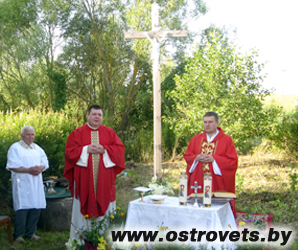 Ошмянский районОшмянский р-н д Боруны.                                            Святая криница под костелом. «Здесь в одном храме два храма. Верхний, в котором мы сейчас с вами находимся, и нижний — у нас под ногами. Под фундаментом бьет криница. На фэст, на Петра насосом выкачивают из-под фундамента воду, освящают, и люди берут эту воду», — рассказывает Александр Варыкиш. До сих пор никто не знает, откуда бьет эта криница и каков химический состав воды. Доподлинно известно лишь одно: вода из подземного храма долго не портится. Помощник настоятеля утверждает, что она год может сохранять свои качества.Ошмянский р-н д. Кемяны.                                         Исток Вильни находится в лощине ур. «Шальтина», исток реки Виньня, приток р. Вилия. По местным приданиям воду с криницы использовали для лечения коклюшу и болезни глаз. Около криницы стоял «Чертов камень», а недалеко еще один под названием «Ведьмина печь», в этом месте водились черти и призраки. Люди блуждали здесь, считалось, что это черти крутили их, особенно пьяных. Около криницы, согласно поверья, видели девушку с длинными белыми волосами. Химический анализ воды подтверждает ее лечебные свойства.Ошмянский р-н г. Ошмяны                                                       криницаЛесопарк «Сухая», р.ОшмянкаСвислочский районСвислочский р-н. д. Вердомовичи                                            криницаНа берегу р.СвинкаСвислочский р-н. д. Гринки                                                       криницаВ пущеСвислочский р-н. д. Лашевичи.                                 Святой колодец, праздник криницы на 2 день Троицы (день святого духа). Здесь проходил крестный ход. По легенде образ Богоматери явился в самом колодце. Девушка, которая доставала воду, достала и образ. Икону поставили в старую униатскую церковь, которая располагалась между колодцем и кладбищем. Считалось что вода криницы помогает от всех болезней.Свислочский р-н. г.п. Порозово.                                 Святая криница. Исток ручья в окрестностях поселка. Рассказывают, что он был многоводным, но когда там утонул цыганский ребенок. Его заткнули мешком шерсти и ручей пересох.Свислочский р-н. д. Свентица .                                    Святая криницаОколо .церкви Параскевы СербскойСвислочский р-н. г. Свислочь                                исток р.Свислочь Свислочский р-н. д. Сокольники .                                              криницаНа Юго-Восток от школыСлонимский районСлонимский р-н, д.  Большие Шиловичи                          Источник                                                                       53.023640   25.415650   Антон1км на Восток от д., 500м на Востое от каменного крестаСлонимский р-н, д.  Бояры                                                  Источник                                                                       53.220980   25.559450   АнтонНа Западной-окраине деревниСлонимский р-н, д. Великая Кракотка.                                                         Источник святого Иоанна Предтечи. Находится в лесу, входит в комплекс Зосимо-Савватиевского мужского монастыря. Родник пробивается из песка на берегу ручья Иорданка. По свидетельству старожилов, его вода обладает целебными свойствами, помогает страдающим от болезни глаз. В годы советской власти источник пришел в запустение. В 1991 г. усилиями местных жителей источник восстановили и освятили. Ежегодно на праздник Рождества святого Иоанна Предтечи 7 июля здесь совершается молебен и водоосвящение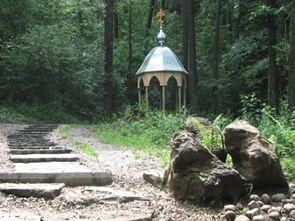 Слонимский р-н, д. Вишево                                                   Источник                                                                          53.232480   25.547590   Антон400м на  Восток от деревни., на Север  фермыСлонимский р-н, д. Волчуны                                                   Источник                                                                          53.177320   25.488670   Антон200м на Северо-Восток от деревни., около лесаСлонимский р-н, д. Волчуны                                                  Источник                                                                            53.175520   25.487120   АнтонНа Северной окраине деревниСлонимский р-н, д. Деревная. .                                              криница 1                                                                            53.203290   25.500810  Антон750м на  Восток от деревни на левом берегу р. Исса.  Слонимский р-н, д. Деревная. .                                              криница 2                                                                           53.202950   25.497780  Антон600м на  Восток от деревни  на левом берегу р.ИссаСлонимский р-н, д. Деревная. .                                              криница 3                                                                            53.200500   25.493050  Антон400м на  Восток от деревни. на левом берегу р.Исса, у мостаСлонимский р-н, д. Деревная. .                                              криница 4                                                                            53.198090   25.487090  АнтонНа Северо-Восточной окраине деревни., на правом берегу р.ИссаСлонимский р-н, д. Деревная. .                           криница Колпенка 5                                                                            53.190680   25.489060  Антон750м на  Восток от клуба, на левом берегу р.ИссаСлонимский р-н, д. Деревная. .                           криница Колпенка 6                                                                            53.186410   25.492850  Антон1,5км на  Юго-Восток от клуба, в лесу. Рядом часовняСлонимский р-н, д. Деревная. .                                    Святая криница                                                                           53.197050   25.457410   КривичИсточник находится в километре от деревни в урочище Колпенка. Согласно преданию, в XVIII веке на этом месте в лесу явилась икона Божьей Матери, названная позже Колпенской. Здесь же в 1803 году местный помещик граф Тимен построил деревянную церковь в честь Рождества Пресвятой Богородицы, куда и поместили найденную икону. Однако в 1939 году церковь сожгли. Сегодня о ней напоминает крест, поставленный местными жителями. Ежегодно 9 июля в день празднования Тихвинской иконы Божьей Матери к источнику совершается крестный ход с Колпенской иконой.            Слонимский р-н, д. Жировичи. .                             Святая криница                                                                                  53.014800   25.344610   АнтонИсточники Жировичские в Свято-Успенском мужском монастыре под  Успенским собором, по церковному преданию,  первоначально источник появился  из под дикой груши, на которой в 1470 году явилась икона Божией Матери, названная Жировичской . Позже на этом месте был построен храм, сначала деревянный, а позже каменный. Под алтарем храма и был оборудован колодец, в котором находился источник. Во времена безбожия власти пытались засыпать его. Однако источник все равно выбился наружу. И сейчас колодец находится в крипте Свято-Успенского собора. Рядом с криницей лежит камень с отпечатком руки Пресвятой Богородицы.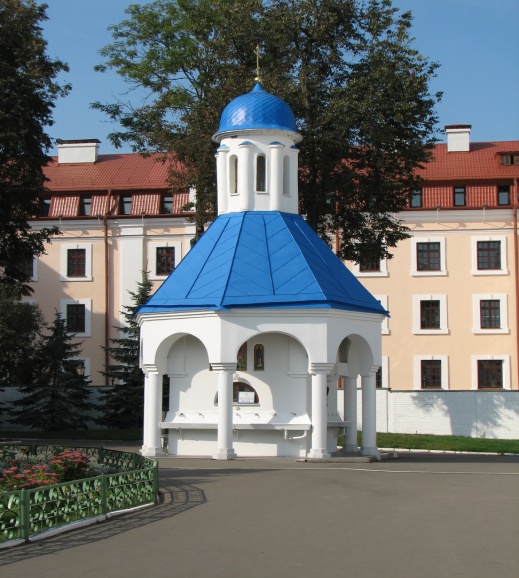 Слонимский р-н, д. Жировичи. .                             Святая криница                                                                        53.011670   25.326670   АнтонЖировичский старый источник . В деревне в конце ул.Пограничной. И если кто приезжает в Жировичи, то кроме посещения монастыря обязательно стремится попасть и к этому святому источнику. Здесь издавна находилась часовня Успения Божией Матери, разрушенная атеистами в 1939 году. Но общими усилиями недавно построена новая в честь святой равноапостольной княгини Ольги. Рядом оборудована просторная деревянная купель, в которой паломники совершают омовения круглый год. Но надо отметить, что напор родника в последнее время стал более слабым, и что бы наполнить ёмкости криничной водой, необходимо терпение. Территория вокруг облагорожена, и если позволяет время, после омовения можно просто отдохнуть в этом тихом месте.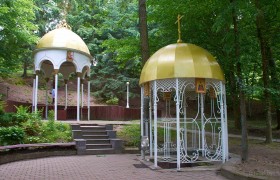 Слонимский р-н, д. Жировичи. .                             Святая криница                                                                          530 00,71,  250 19,61                                                                          53.010480   25.355820   Антон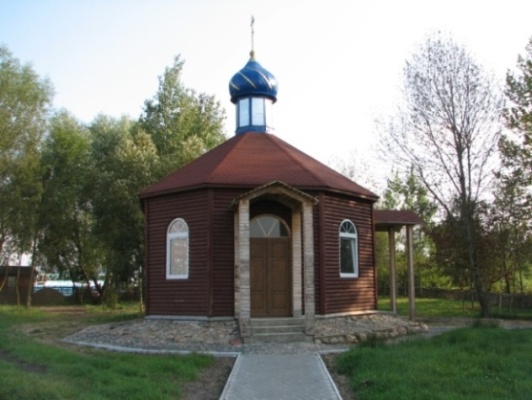 Жировичский новый источник.  не менее популярен, чем старый, расположенный в урочище Викня. Территория здесь облагорожена — есть где отдохнуть, набрать святой воды из родниковых струй, бьющих из под земли, окунуться в купелях, оборудованных отдельно для мужчин и женщин. Здесь же построена просторная часовня, установлены ларьки, где можно купить что либо на память о здешнем пребывании. Место редко когда можно застать пустующим, т.к. поток туристов и паломников постоянно сменяет друг друга, и местные жители с удовольствием набирают прохладную и вкусную воду из источникаСлонимский р-н, д. Жировичи. .                                                         Святая криница Иоанна Крестителя Слонимский р-н, д. Жировичи. .                             Святая криница иконы Божией Матери «Казанская»Слонимский р-н, д. Жировичи. .                Святая криница иконы Божией Матери «Владимировская»Слонимский р-н, д. Жировичи. .                            Крещенская криницаСлонимский р-н, д.  Загритьково.                                               криница                                                                         53.168360   25.431680   Антон1км на Северо-Запад от деревниСлонимский р-н, д. Зосимовичи.                                                  криницаСлонимский р-н, д.  Ошнаровичи.                                              криницаНа Северо-Востоке деревниСлонимский р-н, д.  Савичи.                                                         криница                                                                       53.027280   25.473230   Антон1км на Северо-Восток от деревни. В рощице посреди поля.Слонимский р-н, г. Слоним                                        криница На ЭнкеКоссовский тракт,92Слонимский р-н, г. Слоним                                                        криницаПер.Панасовка, около. водокачкиСлонимский р-н, г. Слоним                               Святая белая криница, д. Старый Альбертин рядом есть камень – следовик с крестом, на котором увешаны рушники. Раньше здесь проводились молебныСлонимский р-н, д. Чепелево .                                                  криница                                                                          53.065480   25.395740  Антон На Север от деревни.,200м на Северо-Запад от перекрёстка дорог Р99 и Слоним – ЧепелевоСлонимский р-н, д. Чепелево .                                                  криница                                                                          53.053150   25.411530   Генштаб200м на Восток от деревниСлонимский р-н, д. Чепелево .                                                   криница                                                                          53.054270   25.406490   Генштаб Сморгонский районСморгонский р-н. д Жодишки.                                     Святая криница.                                                                          54.634370   26.411880   АнтонНа левом берегу р.Вилия, напротив санатория Лесная Поляна. У моста праздник криницы 1-е воскресенье июляСморгонский р-н. д Залесье.                                                        криницаСморгонский р-н. д. Коробки .                                               криница                                                                                 540 7672.  260 3244635 500м на Северо-Восток от деревни., в лесуСморгонский р-н. д. Марковцы.                                               криницаОколо озераСморгонский р-н. д. Нерастишки                                          криница                                                                           540 46.02111.  260 19,49791                                                                                    54.767180   26.32460   slav4ikВ отдалённой на Север части деревни., На Юг от костёла, На Западном берегу ручья, Юг пруда и дорогиСморгонский р-н. д Понара.                                      Святая криница вытекает из-под пригорка, который называется «Церковье», говорят, что здесь  провалилась церковь.Сморгонский р-н. г Сморгонь                                                  криница Водохранилище. СморгонскоеСморгонский р-н. г Сморгонь                                                  криница Ул.ВилейскаяСморгонский р-н.д. Сукневичи                                                  криница Сморгонский р-н. д Шиманели                                         криница                                                                               54° 46.031' 26° 19.476' 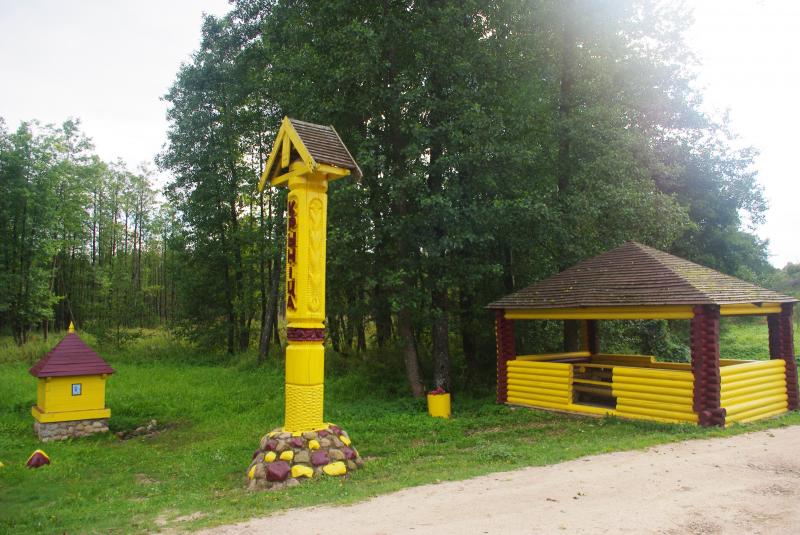 Щучинский районЩучинский р-н, д. Буйвичи.                                                        ИсточникВ деревне., за домиком  по правой стороне,  50м внизЩучинский р-н, д. Первомайская.                                             источникЩучинский р-н, д. Раковичи.                                   Святой источник                                                                              530 30,5911,   24050,0981Старожилы рассказывают, что в середине 18 века на местной речушке явилась икона Божьей Матери, которую потом назвали Раковичской. Со временем речушка почти иссякла, но на месте, где появилась икона, забил источник. Праздник криницы на Макавье, (14 августа), спас, Успение Богородицы.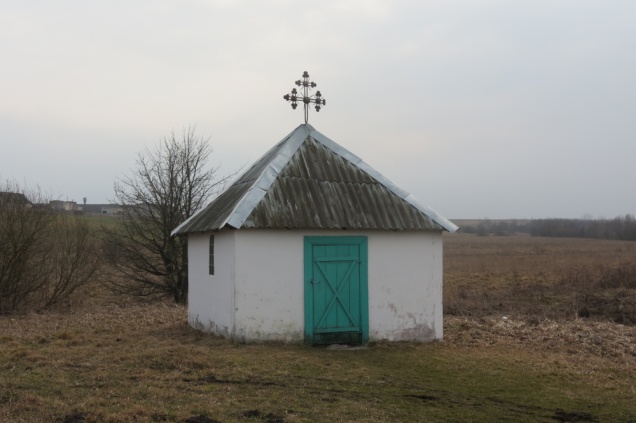 В гродненской области – 10 культовых сакральных криниц.